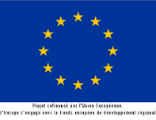 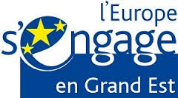 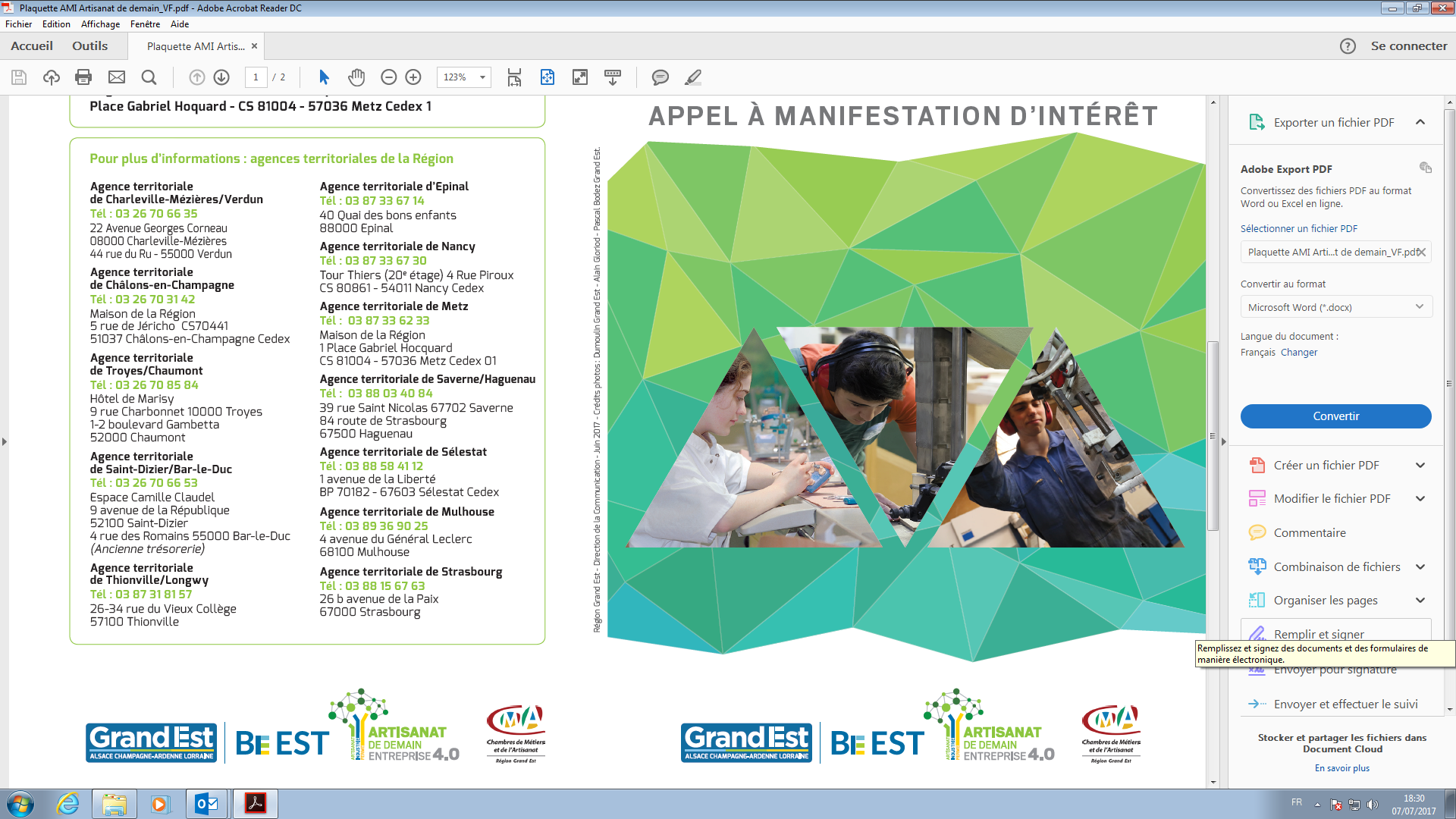 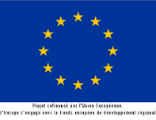 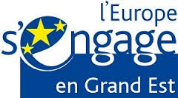 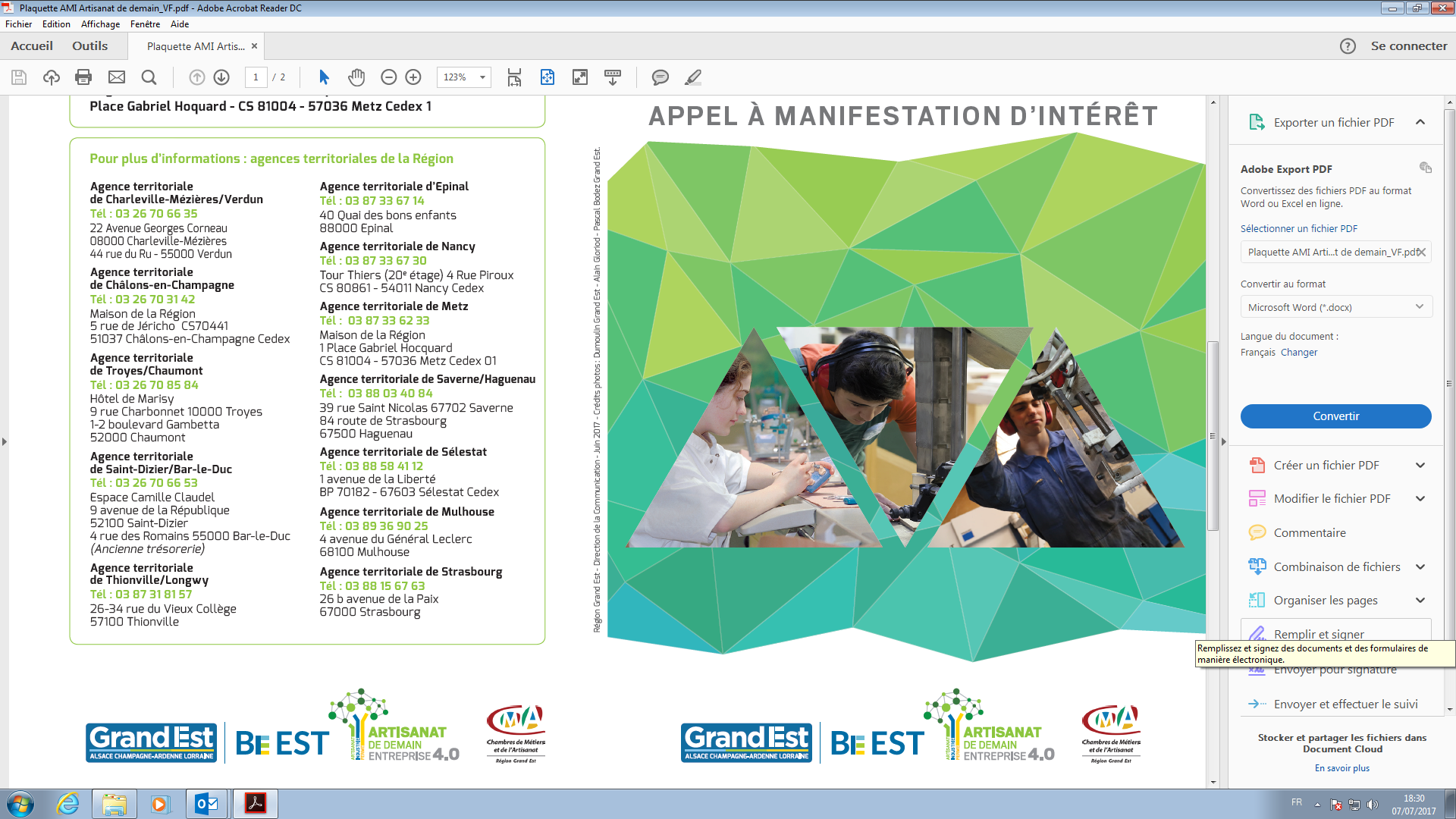 FORMULAIRE DE CANDIDATURE Appel a manifestation d’interet« ARTISANAT DE DEMAIN »Merci de remplir et de signer ce formulaire de candidature etde le retourner scanné prioritairement à l’adresse mail artisanatdedemain@grandest.fr A défaut, merci de le retourner à l’adresse postale suivante :Région Grand Est – Maison de la RégionDirection de la compétitivité et de la connaissancePlace Gabriel Hocquard – CS 8100457036 METZ Cedex 01Coordonnées de l’entreprise : Raison sociale : N° Siret : Code NAFA :Adresse : Contact : Nom et fonction : Tél : Courriel : Monsieur Philippe RICHERTPrésident de la Région Grand Est Maison de la RégionPlace Gabriel Hocquard – CS 81004
57036 METZ Cedex 01Monsieur le Président, Mon entreprise artisanale (nombre de salariés, chiffre d’affaires), située à …………………, est spécialisée dans ……………………………………….. . J’ai un projet de développement. Celui-ci concerne un investissement / une étude dans les outils ou le process de production (…. €) dont le détail des principaux postes est mentionné ci-dessous. Il devrait débuter en …..., s’achever en …… et conduire à la création de …. emplois.Cet investissement, situé sur la commune de ……… devrait permettre d’améliorer nos performances sur les axes suivants : la modernisation de notre outil de production l’intégration de nouvelles technologies ou méthodes de production : automatisationimpression 3 Ddématérialisation équipement numériquedesigninterface homme-machineautre : Et conduire à : une amélioration des coûts de production une augmentation de la qualité des produits une amélioration des conditions de travailune opportunité de nouveaux marchés autre :A cet effet, pour m’accompagner dans cette démarche, je sollicite une aide sous forme de subvention de ………………….. € de la part de la Région Grand Est et du FEDER.Veuillez trouver, ci-joint, l’extrait d’immatriculation de mon entreprise au répertoire des métiers.En vous remerciant par avance de votre soutien, je vous prie d’agréer, Monsieur le Président, l’expression de mes salutations distinguées. Prénom et Nom du dirigeant Date SignatureNB : toute commande passée avant accusé réception du présent formulaire par les services de la Région rendra l’investissement inéligible.Principales dépensesMontant des dépenses